Exercice n°1 : (8points)Compléter les phrases par les mots suivants: formule chimique  – basse pression – haute pression – atomes. (2pt)Une molécule est une particule constituée de deux ou plusieurs ………………………………… liés entre eux.Le vent est un déplacement horizontal d’air d’une zone de …………………………………………………. vers une zone de …………………………………………………….Une molécule est représentée par une ……………………………………………………….. cette dernière permet de connaître les atomes et leur nombre.Répondre par vrai ou faux : (2pt)Relier par une flèche : (2pt)Quel est le rôle de la couche d’ozone ? (1pt)……………………………………………………………………………………………………………………………………………………………..……………………………………………………………………………………………………………………………………………………………..Quels sont les constituants majoritaires de l’air et leurs proportions? (1pt) ……………………………………………………………………………………………………………………………………………………………..……………………………………………………………………………………………………………………………………………………………..Exercice n°2 : (8points)Compléter le tableau suivant : (2pt)Compléter le tableau suivant : (4pt)Sachant que  le glucose se compose de 6 atomes de carbone et 12 atomes d’hydrogène et 6 atomes d’oxygène. (2pt)Ecrire la formule chimique de la  molécule du glucose. (1pt)      …………………………………………Le glucose est-il un corps pur simple ou un corps pur composé ? Justifier ta réponse. (1pt)……………………………………………………………………………………………………………………………………………………………..……………………………………………………………………………………………………………………………………………………………..Exercice n°3 : (4points)Imrane a voulu savoir, la masse de l’air et le volume du dioxygène dans sa chambre.Aider Imrane à trouver la solution en répondant aux questions suivantes :Calculer le volume de l’air existant dans la chambre (le volume de la chambre)  en  et . (2pt)…………………………………………………………..........................................................................................................................................………………………………………………………………………………............................................................................................................…………………………………………………………..........................................................................................................................................………………………………………………………………………………............................................................................................................Calculer la masse de l’air   existant dans cette chambre en . (1pt)…………………………………………………………..........................................................................................................................................………………………………………………………………………………............................................................................................................…………………………………………………………..........................................................................................................................................………………………………………………………………………………............................................................................................................En déduire le volume de dioxygène   existant dans la chambre en . (1pt)…………………………………………………………..........................................................................................................................................………………………………………………………………………………............................................................................................................…………………………………………………………..........................................................................................................................................………………………………………………………………………………............................................................................................................Année scolaire : 2019-2020Devoir surveillé n°1 du 1èr semsestreNiveau : 2ème année secondaire collégialeMatière : physique – chimieDurée : 1hAnnée scolaire : 2019-2020Devoir surveillé n°1 du 1èr semsestreNiveau : 2ème année secondaire collégialeMatière : physique – chimieDurée : 1hRoyaume du Maroc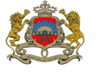 Ministère de l'Education Nationale, de la Formation Professionnelle, de l'Enseignement Supérieur et de la Recherche Scientifique Académie régionale de l’éducation et de la formation de Fès-Meknès Direction provinciale de MeknèsLycée Ahmed Ben Ali Bassou Note : Numéro :  ..............Nom et prénom : ……………………………………………………………………La troposphère est la couche où nous vivons.……………………L’air n’a pas de masse. ……………………La pression atmosphérique diminue avec l’altitude.……………………L’air est compressible et expansible.……………………Thermosphèrecontient la couche d’ozone.                                                                                                                   Stratosphèrela couche la plus chaude.Mésosphèrela couche des principaux phénomènes météorologiques.                                                                                                               Troposphèrela couche la plus froide.    …………………….Carbone………………………AzoteNom de l’atomeH…………………..O…………………..Symbole chimique…………………..…………………..…………………..…………………..Modèle atomiqueNom de la moléculeFormule chimiqueModèle moléculaire………………………………………………………………………………Dioxygène……………………………………………………………………………………………………………………………………Méthane……………………………………………………